 GEOGRAFIA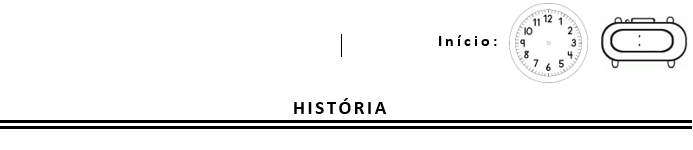 	Leia o texto com atenção: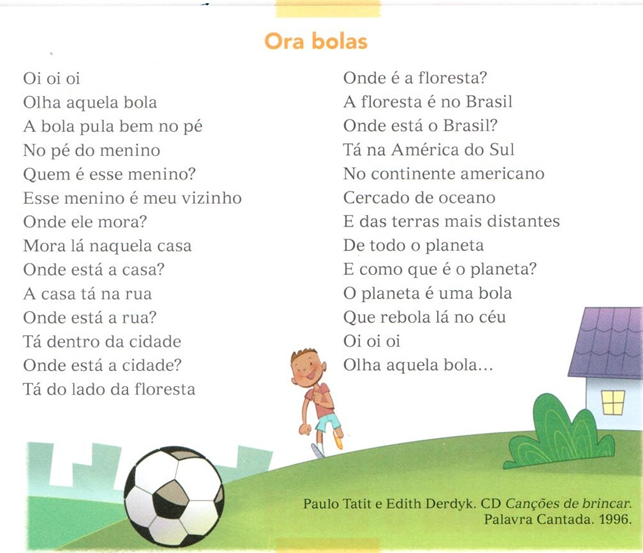 Você sabe onde se localiza o Brasil no mundo? E seu estado? Sua cidade? Observe o mapa abaixo: 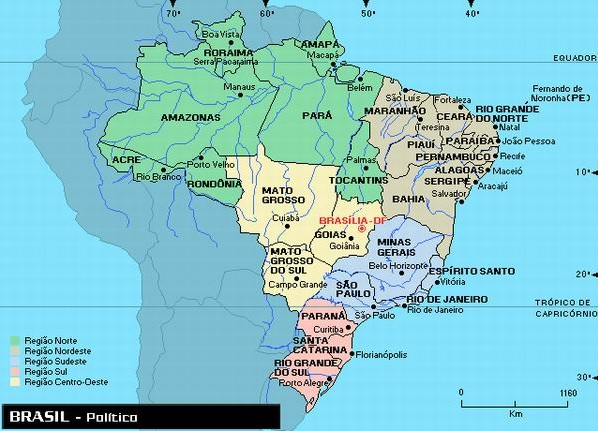 Preencha os quadros abaixo: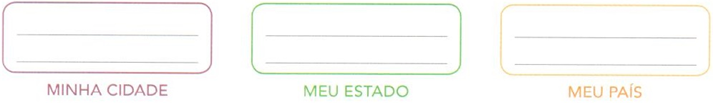 1.     Qual relação pode ser feita com o texto apresentado e a imagem acima?_________________________________________________________________________________________________________________________________________________________________________________________________________________________________________________________________________________________________________________________________________________________2. Represente sua conclusão através de um desenho explicativo ou mapa conceitual.  